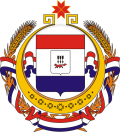 Администрация Большеигнатовскогомуниципального района Республики МордовияПОСТАНОВЛЕНИЕ от   «16» марта  2021 года                                                   №  94с. Большое ИгнатовоО внесении изменений в постановление Администрации Большеигнатовского муниципального района от 17.08.2020 г. № 358 «О комиссии по соблюдению требований к служебному поведению муниципальных служащих Большеигнатовского муниципального районаи урегулированиюконфликта интересов»Администрация Большеигнатовского муниципального района постановляет:Внести изменения в состав комиссии по соблюдению требований к служебному поведению муниципальных служащих  Большеигнатовского муниципального района  и урегулированию конфликта интересов, утвержденный постановлениемАдминистрации Большеигнатовского муниципального района от 17.08.2020 года № 358 «О комиссии по соблюдению требований к служебному поведению муниципальных служащих Большеигнатовского муниципального района» следующего содержания:- слова «Бутяева А.В.» заменить словами:  «Темаева А.И.».2.  Настоящее постановление вступает в силу со дня его официального опубликованияГлава Большеигнатовского муниципального района                                                           Т.Н. ПолозоваАдминистрация Большеигнатовскогомуниципального района Республики МордовияПОСТАНОВЛЕНИЕ от   «01» июня  2021 года                                                   №  252с. Большое ИгнатовоО внесении изменений в постановление Администрации Большеигнатовского муниципального района от 17.08.2020 г. № 358 «О комиссии по соблюдению требований к служебному поведению муниципальных служащих Большеигнатовского муниципального районаи урегулированиюконфликта интересов»Администрация Большеигнатовского муниципального района постановляет:Внести изменения в состав комиссии по соблюдению требований к служебному поведению муниципальных служащих  Большеигнатовского муниципального района  и урегулированию конфликта интересов, утвержденный постановлением Администрации Большеигнатовского муниципального района от 17.08.2020 года № 358 «О комиссии по соблюдению требований к служебному поведению муниципальных служащих Большеигнатовского муниципального района» следующего содержания:- слова «Бутяева А.В.» заменить словами:  «Пизелева А.Е».2. Признать утратившим силу постановление Администрации Большеигнатовского муниципального района от 16.03.2021 г. № 94 «О внесении изменений в постановление Администрации Большеигнатовского муниципального района от 17.08.2020 г. № 358 «О комиссии по соблюдению требований к служебному поведению муниципальных служащих Большеигнатовского муниципального районаи урегулированиюконфликта интересов»3.  Настоящее постановление вступает в силу со дня его официального опубликованияГлава Большеигнатовского муниципального района                                                           Т.Н. ПолозоваАдминистрация Большеигнатовскогомуниципального района Республики МордовияПОСТАНОВЛЕНИЕ от   «24» февраля 2022 года                                                   №  110с. Большое ИгнатовоО внесении изменений в постановление Администрации Большеигнатовского муниципального района от 17.08.2020 г. № 358 «О комиссии по соблюдению требований к служебному поведению муниципальных служащих Большеигнатовского муниципального районаи урегулированиюконфликта интересов»Администрация Большеигнатовского муниципального района постановляет:Внести изменения в состав комиссии по соблюдению требований к служебному поведению муниципальных служащих  Большеигнатовского муниципального района  и урегулированию конфликта интересов, утвержденный постановлением Администрации Большеигнатовского муниципального района от 17.08.2020 года № 358 «О комиссии по соблюдению требований к служебному поведению муниципальных служащих Большеигнатовского муниципального района» следующего содержания:- слова «Пизелева А.Е» заменить словами:  «Мамаева Е.В».2. Признать утратившим силу постановление Администрации Большеигнатовского муниципального района от 01.06.2021 г. № 252 «О внесении изменений в постановление Администрации Большеигнатовского муниципального района от 17.08.2020 г. № 358 «О комиссии по соблюдению требований к служебному поведению муниципальных служащих Большеигнатовского муниципального районаи урегулированиюконфликта интересов»3.  Настоящее постановление вступает в силу со дня его официального опубликованияГлава Большеигнатовского муниципального района                                                           Т.Н. Полозова